В честь 70-летия МГИМО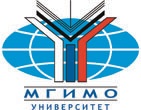 Олимпиада МГИМО(У) МИД России для школьниковпо комплексу предметов«гуманитарные и социальные науки»2014-2015 учебного годаЗАДАНИЯ ОТБОРОЧНОГО ЭТАПАДорогие друзья!Для тех, кто пытлив и любознателен, целеустремлён и настойчив в учёбе, кто интересуется историей и политикой, социальными, правовыми и экономическими проблемами современного общества, развитием международных отношений, региональных и глобальных процессов, кто углублённо изучает всемирную и отечественную историю, обществознание, политическую и экономическую географию, кто активно, упорно и творчески готовится к поступлению в МГИМО-Университет и другие вузы, мы начинаем Олимпиаду МГИМО(У) МИД России для школьников по комплексу предметов  «гуманитарные  и  социальные  науки»!В нашей Олимпиаде могут принимать участие школьники с 7 по 11 класс из всех российских и зарубежных средних общеобразовательных  организаций. Отборочный этап Олимпиады проводится дистанционно, а заключительный –  в  очной  форме  у  нас  в  МГИМО.Желаем всем участникам удачи и творческих успехов! Надеемся, что многие из победителей и призёров Олимпиады станут в скором времени абитуриентами  МГИМО-Университета  и  его  лучшими  студентами!ОргкомитетИнструкция для участников1. В 2014-2015 учебном году Олимпиада МГИМО(У) МИД России для школьников по комплексу предметов «гуманитарные и социальные науки», организуемая совместно с ФГБУ «Редакция «Российской газеты» в честь    70-летия МГИМО (далее – Олимпиада), проводится в два этапа:дистанционный отборочный этап с помощью сервисов сайта Олимпиады (http://olymp.mgimo.ru)  – с 15 ноября по 31 декабря 2014 г.заключительный этап (очные финальные туры в МГИМО) –         1-15 марта 2015 г.  /календарь финальных туров будет уточняться/.Объявление результатов отборочного этапа с приглашением победителей и призёров отборочного этапа на очные финальные туры в МГИМО (проспект Вернадского, д.76, г. Москва) – 10-20 февраля 2015 г.	2. Для участия в дистанционном отборочном этапе Олимпиады необходимо зарегистрироваться на официальном сайте Олимпиады – http://olymp.mgimo.ru (РЕГИСТРАЦИЯ), получить доступ в свой личный кабинет участника Олимпиады.До начала регистрации участникам и их родителям рекомендуется ознакомиться с Порядком проведения олимпиад школьников и Положением об Олимпиаде МГИМО(У) МИД России для школьников.Обращаем внимание  родителей и законных представителей всех участников на то, что при регистрации нужно дать согласие на использование Оргкомитетом сведений о несовершеннолетнем участнике Олимпиады и публикацию его олимпиадной работы в случае победы или занятия призового места на Олимпиаде.При регистрации на сайте Олимпиады необходимо следовать всем указаниям и рекомендациям к заполняемым участником полям, блокам, разделам, необходимым для открытия его личного кабинета. Зарегистрированные участники Олимпиады получают доступ (логин и пароль) в свой личный кабинет, которым можно пользоваться на сайте Олимпиады (через ВХОД) в течение всего отборочного дистанционного этапа.По открытию личного кабинета на сайте Олимпиады каждому участнику предстоит подготовить (напечатать в соответствующем поле)   своё письмо-заявку, в котором в произвольной форме участник предоставляет сведения о себе, о своей учёбе, о своих достижениях, предпочтениях, увлечениях и т.д., кратко поясняет мотивы участия в Олимпиаде, возможные намерения поступать в МГИМО, а также излагает известные ему сведения о МГИМО, его истории, сегодняшнем дне, перспективах развития, которые помогают ему в выборе траектории дальнейшей учёбы и будущей профессии. В письме-заявке (также как и при регистрации) необходимо обязательно указать полностью свои фамилию, имя и отчество (как в паспорте), дату рождения, класс, полное наименование и номер своего образовательного учреждения, полный почтовый адрес школы с индексом и номером телефона и/или электронной почты. К письму-заявке желательно приложить копию (скан) справки из образовательной организации, в которой участник обучается в соответствующем классе, а также копию (скан) документа, под-тверждающего его особые права (льготы), если таковые имеются. Соответствующие поля и блоки для заявки, сканов документов, а также и для размещения выполненного олимпиадного задания в личном кабинете каждого участника предусмотрены.В случае если возникают затруднения при регистрации или при   работе в личном кабинете, участник может обратиться за помощью к администратору сайта по электронной почте Оргкомитета Олимпиады – olymp@inno.mgimo.ru. 3. Олимпиадным заданием отборочного этапа Олимпиады является подготовка эссе на выбранную участником тему. При выполнении олимпиадных заданий участники должны соблюдать все требования к содержанию и оформлению работы. Эссе оформляется в виде отдельного файла в формате Word или PDF. Объём эссе – не более четырех страниц (листы формата А-4), размер шрифта (кегль) – 12-14, поля - стандартные. В объём эссе не входит список используемой литературы, источники, прилагаемые к работе материалы (приложения), а также титульный лист олимпиадной работы. Обращаем внимание, что авторство работы раскрывается только на титульном листе эссе, на остальных листах выполненного участником задания это не допускается. В целях объективной проверки олимпиадная работа шифруется и титульный лист изымается. На первой странице изложения самого эссе ещё раз указывается его тема, но не автор.При разработке эссе требуется писать грамотно, излагать свои мысли литературным русским языком.Эссе, идеи которых заимствованы из интернет-источников, или эссе, в которых присутствуют элементы плагиата, к рассмотрению и участию в конкурсе не принимаются.Файл с выполненным заданием (эссе) также вкладывается в соответ-ствующий блок личного кабинета участника Олимпиады. Срок окончания приёма организаторами выполненных олимпиадных заданий (эссе) – 23:55 (мск) 31.12.2014.  По истечению этого срока личные кабинеты участников блокируются, и в них нельзя будет вносить изменения или дополнения, делать новые вложения. 4. Темы эссе, предлагаемые участникам на выбор, объединены общей междисциплинарной (межпредметной) проблематикой и носят как общеобразовательный, так и профессионально направленный характер. Все темы сориентированы как на базовую (для 7-9 классов), так и углублённую профильную (для 10-11 классов) подготовку будущих абитуриентов к поступлению в МГИМО-Университет. Основные тематические профили: исторический, философский, историко-политический, историко-географический, экономико-географи-ческий,  политологический,  правовой,  социологический,  экономический.Допускается написание эссе по двум темам разного углублённого профиля, по которым учащиеся уже специализируются помимо обще-образовательной  подготовки. Требования к написанию эссе и критерии оценки работ участников приводятся ниже перечня предлагаемых на выбор тем. Темы эссе, предлагаемые для 7-9 классов:1. В октябре 2014 года Институту международных отношений исполнилось 70 лет. Как Вы думаете, какой вклад МГИМО внёс и мог бы ещё внести в развитие российской дипломатии, международных отношений?2. Как, по Вашему мнению, путь «из варяг в греки» повлиял на формирование российской государственности?3. Мог ли столицей Петровской России стать Азов, а не Санкт-Петербург? Как бы это повлияло на историю России? 4. Является ли Россия частью Европы?  (Проанализируйте не только     с точки зрения географии)5. Почему преподобного Сергия Радонежского называют «Печальником Земли Русской», «благодатным воспитателем русского народного духа», «хранителем России»?6. Куликовская битва. Правда и вымысел.7. Роль Ивана IV Грозного в российской истории.8. Алексей Михайлович Романов – «Тишайший» из царей?9. Восстание декабристов в оценках современных историков.10. Национальные воинские формирования в русской армии времён Первой мировой войны. Каковы их роль и значение?11. Герои Великой Отечественной войны. Чей подвиг Вы считаете самым выдающимся?12. Как Вы считаете, применимы ли в политике нормы индивидуальной морали? 13. Может ли государство быть субъектом юридической ответственности? 14. Согласны ли Вы с изречением Цицерона о том, что «несправедливые  законы  не  создают  право»?15. Как глобализация влияет на распространение информации в современном мире? 16. Роль СМИ в социальном контроле и социальной регуляции.17. В чем заключается социальное и экономическое значение кредита? 18. Как инфляция влияет на доходы бедных и богатых? 19. Валовой внутренний продукт и общественное благосостояние в современной экономике.20. Природные условия и их влияние на экономическое развитие стран. 21. Роль налогообложения в развитии экономики страны. 22. Социальная и экономическая ответственность бизнеса. 23. Проблемы развития альтернативной энергетики.Темы эссе, предлагаемые для 10-11 классов:В  Концепции внешней политики Российской Федерации (2013 г.) отмечено, что «экономическая взаимозависимость государств является одним из ключевых факторов поддержания международной стабильности». Как Вы понимаете это положение? Отто фон Бисмарк писал: «…Неразрушимое Государство русской нации сильно своим климатом, своими пространствами и своей неприхотливостью, как и через осознание необходимости постоянной защиты своих границ». Согласны ли Вы с данным суждением? Обоснуйте свою точку зрения.Как Вы понимаете слова Н.М.Карамзина «Москва обязана своим величием ханам»?«Вглядываясь в русскую историю, в самую ткань русской культуры, мы не найдем ни одной нити, которая не приводила бы к этому первоузлу; нравственная идея, государственность, живопись, зодчество, литература, русская школа, русская наука – все эти линии русской культуры сходятся к Преподобному Сергию Радонежскому». В чём Вы видите особенность этой мысли русского философа П.А.Флоренского?«Если бы Иван IV умер в 1566 г., в момент своих величайших успехов на западном фронте, своего приготовления к окончательному завоеванию Ливонии, историческая память присвоила бы ему имя великого завоевателя, создателя крупнейшей в мире державы, подобного Александру Македонскому, остался бы в исторической традиции окруженный славой замечательного реформатора». Как Вы понимаете это высказывание русского историка Р.Ю.Виппера?Россия и Балканы в XIX-XX вв. Каковы, на Ваш взгляд, особенности русской политической мысли в балканском вопросе?«Военная тайна настолько беззащитная вещь, что её должны охранять эскадроны лжи».  Как Вы думаете, в чём смысл этого высказывания Уинстона Черчилля?В работе С.Хантингтона «Столкновение цивилизаций» есть строки: «Столкновение цивилизаций станет доминирующим фактором мировой политики. Линии разлома между цивилизациями - это и есть линии будущих фронтов. Грядущий конфликт между цивилизациями - завершающая фаза эволюции глобальных конфликтов в современном мире». Согласны ли Вы с этим мнением? Обоснуйте свою точку зрения.Шарль-Луи Монтескье (1689-1755) считал, что злоупотребления властью вытекают из природы человека: «Известно уже по опыту веков, что всякий человек, обладающий властью, склонен злоупотреблять ею, и он идет в этом направлении, пока не достигнет положенного ему предела». Согласны ли Вы с этим утверждением? О каком пределе злоупотреблений говорит французский мыслитель?Французский философ Жан-Жак Руссо (1712-1778) отмечал, что лишь сильное государство обеспечивает свободу своим гражданам. Что, по Вашему мнению, означают эти слова? «Мы истинно свободны, когда мы сохранили способность рассуждать самостоятельно, когда необходимость не заставляет нас защищать навязанные и, в некотором роде, предписанные нам мнения» (Цицерон). Актуальна ли эта мысль древнеримского мыслителя в современном мире? Можно ли данную мысль заложить в основу современного  миропорядка? Ш.Монтескье писал, что «свобода состоит в том, чтобы зависеть только от законов». Актуально ли это высказывание для современного общества?  (Раскройте тему с точки зрения юриспруденции)Немецкий поэт Г.Гейне писал: «Не быть подчиненным никакому закону значит быть лишенным самой спасительной защиты, ибо законы должны нас защищать не только от других, но и от себя самих». Согласны ли Вы с данным суждением? Обоснуйте свою точку зрения.Английский социолог польского происхождения З.Бауман утверждает: «Глобализация разобщает не меньше, чем объединяет, она разобщает, объединяя, — расколы происходят по тем же самым причинам, что усиление единообразия мира». Согласны ли Вы с этим мнением? Какие социальные конфликты порождает и усиливает глобализация?Американский социолог П.Бергер в предисловии к книге «Многоликая глобализация» утверждает, что «Распространение глобальных воздействий может привести и к воскрешению местных культурных форм». Как Вы понимаете это высказывание? Как соотносятся глобальные и локальные процессы культурного развития в современном мире? Французский социолог П.Бурдье утверждал, что «общественное мнение не существует». Согласны ли Вы с его суждением? Какую роль играет общественное мнение в современном обществе? Американский писатель, бизнесмен Э.Хаббард писал: «Все тираны, когда-либо жившие на свете, тоже верили в свободу - в свободу для самих себя». Существует точка зрения, что современный мир, несмотря на декларируемые принципы свободы, равенства, свободы слова и торговли, на самом деле содержит в себе чудовищную тиранию. Как Вы считаете, может ли тирания в современном мире выступать под маской свободы? «Бедность и нищета рождены обществом, а не природой или Промыслом. Они есть следствие того, как организовано общество» (Леонардо Бофф). Согласны ли Вы с данным суждением? Почему возрастает дифференциация уровня развития развитых и развивающихся стран в современной мировой экономике? «В безнравственном обществе все изобретения, увеличивающие власть человека над природой, - не только не благо, но и несомненное и очевидное зло» (Л.Н.Толстой). Как, по Вашему мнению, данная мысль отражает проблему обеспеченности пресной водой регионов мира (Зарубежная Азия, Африка, Латинская Америка)? Французский драматург А.Декурсель писал: «Деньги для умных людей составляют средство, а для глупцов - цель». Являясь главным атрибутом социального неравенства, деньги являются целью или средством достижения целей? Как данная дилемма соотносится с культурой обращения с деньгами?«Всякая экономия в конечном счете сводится к экономии времени» (Карл Маркс). Является ли время экономическим ресурсом? Приведите примеры временного фактора в экономике.Американский экономист Милтон Фридман писал: «Инфляция – единственная форма наказания без законного основания». Может ли инфляция быть расплатой того или иного государства за ошибки в ведении экономической политики? Вследствие каких факторов она возникает?23. «Само положение России на евразийском пространстве пред-полагает её роль как мощного фактора сближения западной и восточной цивилизаций, поэтому мы стремимся укрепить наши отношения со всеми странами АТР, активно участвовать в строительстве свободной системы торговли, в экономическом и инвестиционном сотрудничестве» (из выступления В.В.Путина на форуме АТЭС 10 ноября 2014 г.).   Как  Вы считаете, каким образом укрепление отношений со странами АТР способствует усилению роли России в процессе сближения западной и восточной  цивилизаций? Общие требования к написанию эссеЭссе должно демонстрировать содержательно-теоретический уровень владения предметной (исторической, географической, обществоведческой) и/или соответствующей междисциплинарной тематикой (проблематикой). Эссе должно отражать личное мнение автора по излагаемому вопросу (т.е. оценочные суждения - мнения, основанные на авторских убеждениях или взглядах). Текст эссе должен быть сбалансирован. Если высказывается одна точка зрения, то желательно, чтобы в тексте присутствовала и была проанализирована и противоположная ей. Содержание эссе должно быть продуманным, логически правильно выстроенным и структурированным (оно должно включать в себя введение, основную часть, заключение). Необходимо указать источники информации, фактов, цифр, на которые ссылается автор эссе. В эссе должно присутствовать творческое начало. Особо приветствуется анализ проблемы с точек зрения различных общественных наук, то есть междисциплинарность работы.Структура эссеЭссе должно иметь следующую структуру:Вступление (введение) - это отправная идея (проблема), связанная с конкретной темой. Введение определяет тему эссе и содержит определения основных встречающихся понятий. Содержание (основная часть) - аргументированное изложение основных тезисов. Основная часть строится на основе аналитической работы, в том числе - на основе анализа фактов. Наиболее важные понятия, входящие в эссе, систематизируются, иллюстрируются примерами. Суждения, приведенные в эссе, должны быть доказательны. Доказательство - совокупность логических приёмов обоснования истинности какого-либо положения с помощью других истинных и связанных с ним суждений. Структура любого доказательства включает в себя: тезис - суждение, которое надо доказать; аргументы - суждения, опирающиеся на категории, которые используются при доказательстве истинности тезиса; вывод - суждение, логически вытекающее из приводимых автором аргументов. Заключение - это окончательные выводы по теме, то, к чему пришёл автор в результате рассуждений. Заключение суммирует основные идеи. Заключение может быть представлено в виде суммы суждений, которые оставляют поле для дальнейшей дискуссии. При проверке и оценке олимпиадных заданий жюри Олимпиады проверяет соблюдение каждым участником общих требований к работе и правил её оформления (см. п.3 настоящих инструкций) с целью её допуска к конкурсу, а также оценивает содержание допущенной к конкурсу работы в соответствии с конкретными критериями оценки. В случае грубого нарушения требований к разработке эссе (раскрытие авторства работы /не только на титульном листе/, несамостоятельность анализа /«плагиат»/, отсутствие предусмотренной структуры эссе, ссылок на используемые источники и литературу) жюри не допускает такую работу к дальнейшему конкурсу, выставляя оценку «0».Выставление оценок за содержание эссе производится по 100-балльной шкале. Баллы начисляются (снимаются) по каждому из установленных критериев. Максимальное суммарное количество баллов – 100.Критерии оценки эссе по истории(шкала оценок)Критерии оценки эссе по обществознанию(шкала  оценок)Критерии оценки эссе по обществознанию/профиль  –  право/(шкала  оценок)Критерии оценки эссе экономико-географического профиля (шкала  оценок)К участию в заключительном этапе (финальных турах) Олимпиады допускаются победители и призёры отборочного этапа, то есть участники, набравшие наибольшее количество баллов по результатам проверки и оценки присланных олимпиадных работ.Приглашённые в МГИМО на очный заключительный этап Олимпиады победители и призёры отборочного этапа должны быть готовы к публичной защите своих «домашних» эссе.Защита эссе, выполненных на отборочном этапе, проходит в первом финальном туре заключительного этапа Олимпиады. По результатам защиты участники либо подтверждают выполнение указанных выше требований и критериев и соответствующую оценку своей работы в баллах, либо добиваются повышения оценки своей работы в случае её отличной защиты (отлично – 90-100 баллов). В случае посредственной защиты (60-70 баллов по 100-балльной шкале) участникам выставляется пониженная в баллах итоговая оценка работы, а в случае неудовлетворительной защиты (ниже 60 баллов) – участник выбывает из дальнейшего конкурса и ко второму финальному туру не допускается. Изменение или подтверждение оценок по результатам защиты объявляется присутствующему участнику незамедлительно.Защита эссе проводится в форме устного собеседования участника с жюри. Процедура защиты предусматривает краткое устное изложение основных положений работы и ответы на вопросы жюри, относящиеся как     к эссе и его проблематике, так и к интеллектуальным, культурным и творческим интересам и достижениям участника. Защита проходит публично, в спокойной, доброжелательной атмосфере с соблюдением общепринятых  правил  этикета  и  общения  в  школе  и  вузе. Успешно прошедшие защиту участники приглашаются на второй финальный тур, в ходе которого выполняют финальную письменную олимпиадную работу, которая включает задания по всему комплексу предметов  и  профилей  Олимпиады.Списки рекомендуемой для подготовки литературы и материалов, другая полезная для участников информация размещается на сайте  Олимпиады  (см.: «Рекомендации»  на  сайте  olymp.mgimo.ru).Оргкомитет№Критерий оценкиБаллы1Чёткость постановки проблемы в рамках заявленной темы202Эрудиция: знание и логическое изложение фактического материала, знакомство с именами известных историков (особо приветствуется знание основных положений концепций классиков исторической мысли)203Понимание отличия между источниками и историографическим материалом104Понимание отличий между учебным, публицистическим, научно-популярным и научным текстами105Умение вычленять причинно-следственные связи. Способность анализировать исторические знания106Умение формулировать выводы и приводить конструктивные аргументы в их поддержку107Проявление творческого и самостоятельного мышления108Наличие навыков владения литературным языком. Стиль и форма изложения материала10Итого100№Критерий оценкиБаллы1Чёткость постановки проблемы в рамках заявленной темы202Умение оценить значимость (направленность) процесса общественных изменений103Умение в отдельном общественном явлении увидеть общие закономерности социального развития104Умение проиллюстрировать ход общественных событий и процессов примерами из жизни105Глубина раскрытия проблемы и усвоения программного материала по обществознанию106Умение корректно и качественно анализировать общественные процессы и события107Чёткость логики изложения и аргументации собственной позиции108Разнообразие привлекаемого материала и широта кругозора109Наличие навыков владения литературным языком. Стиль и форма изложения материала10Итого100№Критерий оценкиБаллы1Чёткость постановки проблемы в рамках заявленной темы202Глубина усвоения программного материала (знание основ теории государства и права, Конституции России, юридической терминологии)153Умение оценить значимость права в соционормативном регулировании общественных отношений154Умение понимать предписания действующего законодательства155Умение проиллюстрировать положения юридической теории примерами из жизни156Умение юридически грамотно и логически обоснованно аргументировать свою позицию (общепризнанными положениями юридической теории, ссылками на действующее законодательство и мнения выдающихся юристов)157Наличие навыков владения литературным языком. Стиль и форма изложения материала5Итого100№Критерий оценкиБаллы1Чёткость постановки проблемы в рамках заявленной темы202Умение оценить значимость (направленность) связи природы и общества в рассматриваемом явлении, процессе103Умение в отдельном явлении, событии увидеть общие закономерности социально-экономического развития104Умение проиллюстрировать ход рассматриваемых событий и процессов примерами из жизни105Глубина раскрытия проблемы и усвоения программного материала106Умение корректно и качественно анализировать процессы и события107Чёткость логики изложения и аргументации собственной позиции108Разнообразие привлекаемого материала и широта кругозора109Наличие навыков владения литературным языком. Стиль и форма изложения материала10Итого100